סוגים ותכונות של חומרים                                                                                                                                                                                   פנינה יקירביץסוגים ותכונות של חומריםסוג החומרהיחידות המרכיבות  את החומרסוג הקשרים בין היחידותאיור, מודל  של המוצקדוגמאות (שמות ונוסחאות של חומרים)נקודות היתוך (גבוהות, נמוכות)מסיסות במיםמוליכות חשמלית במוצקמוליכות חשמלית בנוזלמוליכות בתמיסה מימית תכונות נוספותמתכתיקטיונים  ב"ים" אלקטרוניםמתכתי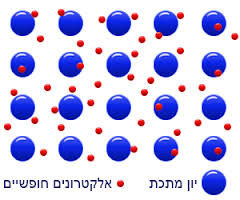 Na(s) Mg(s) Zn(s)גבוהה.כל המתכות (פרט לכספית) מוצקות בטמפ' החדר.לא מסיסותכןכןאין מוליכותכי אין מסיסותישנן מתכות שמגיבות עם מים (המתכות האלקליות)יונייונים חיוביים ויונים שליליים  יוני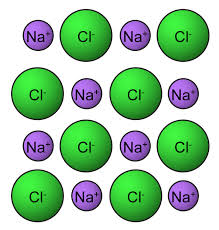    NaCl(s)    MgO(s)    MgCl2(s)  NH4Cl(s)  גבוהה.כל החומרים היוניים מוצקים בטמפ' החדר.חלקם מסיסים (קלי תמס)  וחלקם קשי תמס. לאכןכן .רק אם החומר היוני מסיס במיםחומר יוני המכיל את אחד היונים   הבאים: Na+,  K+,  NH4+,  NO3-יהיה קל תמס.חומר יוני המכיל את היון Ag+   יהיה קשה תמס פרט ל-  AgNO3אטומריאטומים (בעיקר מטור 4)קולנטי.כל פחמן קשור  ל- 4  אטומים אחריםבגרפיט: ראו * תכונות מיוחדות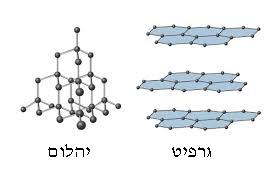 (יהלום)  C(גרפיט)  CSi(s)SiO2(s)גבוהה מאד.כל החומרים האטומרייםמוצקים בטמפ' החדר.לאלא(פרט לגרפיט)לאאין מוליכותכי אין מסיסותאטומים בעיקר מטור 4*בגרפיט – כל פחמן קשור ל-3 אטומים. + קשרי  ו.ד.ו  בין שכבות.מולקולרימולקולותקשרים בין מולקולריים(חלשים יחסית)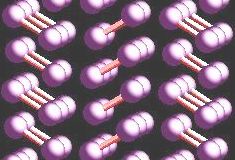 Cl2(g)H2O(l)S8(s)  תלוי בחומר. חומר מולקולרי יכול  להיות גז, נוזל או מוצק בטמפ' החדר.תלוי בחומרלא(ראו * תכונות מיוחדות)לא(ראו * תכונות מיוחדות)לא(ראו * תכונות מיוחדות)בין האטומים (בתוך המולקולות)  ישנם קשרים קוולנטיים.  * גם פולימרים הם חומרים מולקולריים אך להם תכונות מיוחדות והם יכולים להיות מוליכים.סוג החומרהיחידות המרכיבות  את החומרסוג הקשרים בין היחידותאיור, מודל  של המוצקדוגמאות (שמות ונוסחאות של חומרים)נקודות היתוך (גבוהות, נמוכות)מסיסות במיםמוליכות חשמלית במוצקמוליכות חשמלית בנוזלמוליכות חשמלית בתמיסה מימית תכונות נוספותמתכתייוניאטומרימולקולרי